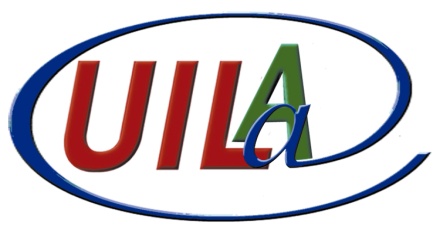           Segreteria Territoriale	                                                Via P. Isola 28 – 15067 Novi Ligure (AL)        Tel. 0143 2816 - Fax 0143 322457                                                                                                                                                                                                                                                                                 Posta elettronica: alessandria@uila.it                                                                                                                                        Novi Ligure 21/10/2014Rinnovato Ccnl operai agricoli 2014-2017: aumento del 3,9% sul biennioDichiarazione del segretario Territoriale della Uila-Uil Alessandria Tiziano Crocco Fai-Flai-Uila, Confagricoltura, Coldiretti e Cia hanno sottoscritto questa mattina il rinnovo del Contratto nazionale di lavoro degli operai agricoli e florovivaisti, scaduto il 31 dicembre 2013, che interessa oltre un milione di lavoratori di un settore centrale per il sistema produttivo del paeseDiamo atto alle controparti di aver colto la sfida posta dal sindacato e deciso di scommettere, pur in un difficile periodo di crisi e in un momento di deflazione, sul rilancio del paese, mettendo soldi veri nelle tasche dei lavoratori. Questo rinnovo, valorizzando il lavoro e la produttività delle aziende all’insegna di un sistema di buone relazioni sindacali,  assume una valenza ancora maggiore alla luce del prossimo appuntamento di Expo 2015,  in cui il sistema agroalimentare italiano sarà al centro dell’attenzione mondiale”.L’accordo prevede, per il biennio 2014-2015, un incremento salariale mensile del 3,9% (distribuito in due tranche: 2,1% dal 1/11/2014; 1,8%, dal 1/5/2015) che, su una retribuzione media di 1.300 euro, significa, a regime, circa 50 euro in più per 14 mensilità. Il contratto, inoltre, definisce un meccanismo che disincentiva e contrasta i ritardi nel rinnovo dei Cpl. “Il settore ha appena rinnovato 97 Cpl a dimostrazione che il sistema di relazioni e la struttura contrattuale funzionano anche in tempi difficili come questi”.Sotto il profilo normativo, miglioramenti anche in tema di conciliazione dei tempi vita-lavoro, con la concessione di un ulteriore giorno retribuito per i padri in caso di nascita di un figlio. Ottenuto anche un periodo di aspettativa oltre quello di comporto per i lavoratori affetti da patologie oncologiche. Il rinnovo vede anche l'inclusione nel Ccnl dei lavoratori della manutenzione del verde.“Di grande importanza”,  “l’elaborazione di indicazioni per disciplinare a livello territoriale le erogazioni di incrementi di produttività, segno della volontà delle parti di aumentare l'efficienza e la competitività del comparto”.                                                                           Segretario Territoriale Uila –Uil Alessandria                                                                                               Tiziano Crocco